3.5. Ответственность за неисполнение или ненадлежащее исполнение обязательств по договору стороны несут в порядке, установленном действующим законодательством.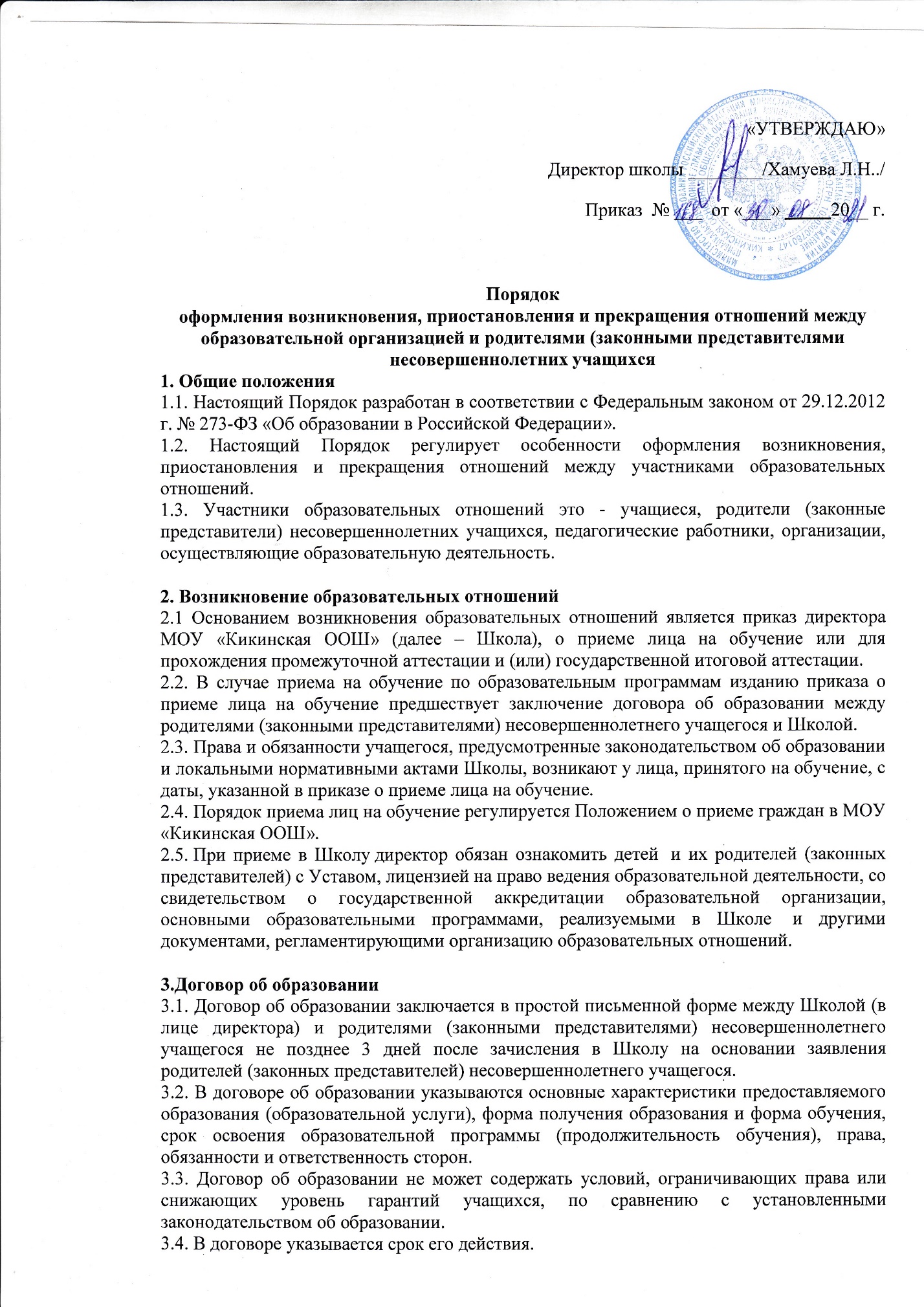 4. Изменение образовательных отношений4.1. Образовательные отношения изменяются в случае изменения условий получения учащимся образования по конкретной основной образовательной программе, повлекшего за собой изменение взаимных прав и обязанностей учащегося и организации, осуществляющей образовательную деятельность.4.2. Основанием для изменения образовательных отношений является приказ директора Школы.Если с родителями (законными представителями) несовершеннолетнего учащегося заключен договор об образовании, приказ издается на основании внесения соответствующих изменений в такой договор.Для изменения образовательных отношений родители (законные представители) учащегося должны обратиться с письменным заявлением на имя директора Школы.4.3. Права и обязанности учащегося, предусмотренные законодательством об образовании и локальными нормативными актами Школы, изменяются с даты издания распорядительного акта или с иной указанной в нем даты.5. Прекращение образовательных отношений5.1. Образовательные отношения прекращаются в связи с отчислением учащегося из Школы:1) в связи с завершением основного общего и среднего общего образования с выдачей документа государственного образца о соответствующем уровне образования;2) досрочно по основаниям, установленным пунктом 5.2. настоящего порядка.5.2. Образовательные отношения могут быть прекращены досрочно в следующих случаях:1) по заявлению родителей (законных представителей) в связи с изменением места жительства, переводом в другое образовательное учреждение, переходом в учреждения среднего профессионального образования, при условии достижения учащимися 15 лет;2) по решению Педагогического Совета школы и на основании Положения о порядке применения и снятия мер дисциплинарного взыскания с учащихся за грубые и неоднократные нарушения Устава образовательного учреждения при достижении 15 лет.5.3. Досрочное прекращение образовательных отношений по инициативе родителей (законных представителей) несовершеннолетнего учащегося не влечет за собой возникновение каких-либо дополнительных, в том числе материальных, обязательств указанного обучающегося перед Школой.5.4. Права и обязанности учащегося, предусмотренные законодательством об образовании и локальными нормативными актами организации, осуществляющей образовательную деятельность, прекращаются с даты его отчисления из организации, осуществляющей образовательную деятельность.5.5. При досрочном прекращении образовательных отношений Школа, в трехдневный срок после издания приказа об отчислении учащегося выдает лицу, отчисленному из этой организации, справку об обучении в соответствии с частью 12 статьи 60 Федерального закона «Об образовании в Российской Федерации».